CONTRACT FOR THE PROVISION OF SERVICES Botanický ústav AV ČR, v. v. i., with its registered offices at: Zámek 1, 25243 Průhonice, Business Identification Number: 67985939, Tax reg. no.: CZ67985939 (hereinafter referred to as the “Contracting institution”) andhfp consulting, with their registered office: Germany, 69115 Heidelberg, Steigerweg 55, Business Identification Number: 153 000852286, Tax reg. no.: DE185242699, file reference: [•] (hereinafter referred to as the “Supplier”) (hereinafter collectively referred to as the “Contracting parties”)concluded on the day, month and year below in accordance with the provisions of Section 1746(2) of Act no. 89/2012 Coll., the Civil Code, as amended (hereinafter referred to as the “Civil Code”), a contract on the provision of services (hereinafter referred to as the “Contract”) as follows:PREAMBLEGiven that: -	based on the result of the negotiation procedure without notice for the performance of the small-scale public contract “Leading research teams – leadership development programme for research leaders” the Supplier’s tender was selected by the Contracting institution as the most economically advantageous;-	the Contracting institution is interested in performing the subject of the public contract;-	the Supplier has become the selected supplier within the public contract and is interested in performing the subject of the public contract of the Contracting institution;the contracting parties have concluded this contract.1	SUBJECT OF THE CONTRACT1.1	The Supplier undertakes to provide Contracting institution with professional, consultation and educational services for leadership development for emerging and experienced leaders of research teams or departments within the project "Institute of Botany: opportunities for career development and talent acquisition", project registration number: CZ.02.2.69 / 0.0 / 0.0 / 18_054 / 0014676.Target groups of the development programme:The expected number of participants is about 10 - 16 persons (the data is indicative). Participation in this development programme is voluntary. The Contracting institution carried out a survey regarding interest in the training amongst its employees.Objectives of the development programme:The Supplier will deliver professional, consultation and educational services in the form of a comprehensive development programme to meet the following objectives: Improving communication, co-operation and leadership knowledge, skills and understanding of the target groups.The following components of the training programme will contribute to this:Understanding yourself as a leaderEnhancing the ability to support others in practising good science by: providing constructive feedback and motivation to team members, ability to listen, open communication, openness to change, providing space for team members to develop and supporting their strengths.Strengthening the organisational and strategic skills: leading to achieve priorities, directions of and goals in research and their effective achievement; impact / influence and inspiring leadership.Strengthening the skills in leading research teams: working with different people, understanding the individuals’ contribution to the team, promoting equal treatment, shared leadership, understanding the leadership of research teams and networks. Components of the development programme:The Supplier will provide all components of the development programme:1. Implementation of the development programmeAt least 24 full-time training hours will be implemented including break for lunch and coffee.The entire development programme is planned for 3 working days. One working day = 1 training unit = 8 hours (1 teaching hour = 60 minutes).Time plan:There will be one workshop for the training group of emerging and experienced leaders of research teams or departments which will last three working days (i.e., 24 training hours). The workshop will take place in a period that suits the target group, which is:   in the period 14. – 16. November 2022. Possible solutions in case of an unfavourable pandemic situation:• online education• transfer of training to the period of spring 2023. The method of solution in the event of an unfavourable pandemic situation will be chosen by agreement between the Supplier and the Contracting institution.The Contracting institution has the right not to implement all training units.Division into groups:There will be a maximum of   16 participants in a training group.If there are women in the training group, they will be given attention corresponding to the specific needs of the target group.Venue:The workshop will take place in person in the conference rooms of the Contracting institution. Training equipment:The Contracting institution will provide flipcharts. Other training aids will be provided by the Supplier. After completing the training, the participants will receive training materials, which can also be online.Language: Workshop will be conducted in Czech or in English. If necessary, the Contracting institution will provide a translation service in the form of chuchotage for selected participants in the development programme.On-site quality control:The participation of the Contracting institution’s experts for quality assurance and follow-up activities will be possible.3. Reporting, consulting, and follow-up co-operationAfter the workshop, the Supplier will provide an overview containing:a) a list of implemented activities.b) a detailed overview of participants of each day of education - signed attendance lists. A template of the attendance list will be provided by the Contracting institution.4. Certificates At the end of the development programme, a certificate will be awarded to participants who: a) have participated in at least 80% of the programme; b) have actively participated and successfully contributed to the work in the group. The certificate will contain all the details according to the template provided by the Contracting institution. 5. Evaluation and recommendations for next steps and activities As a basis for evaluation, feedback from participants in the development programme will be obtained and evaluated. The final evaluation report will provide information on: a) the extent to which the development programme has fulfilled its objectives; b) a summary of the participants' feedback.Consultation will be provided after workshop via consultation (in person or online discussion) with members of internal HR staff of the Contracting institution, including:a) An overview of the participants' feedback;b) Recommendations for the Contracting institution's internal HR staff for follow-up support to participants generally.1.2   The Contracting institution reserves the right not to fully implement the subject of the contract.1.3	The Supplier undertakes that the provision of the services on their part will be carried out by an implementation team; its composition and professional qualifications of individual members are set out in Annex 2 to this contract. The replacement of any of the members of the implementation team is only possible if the new member of the implementation team has at least the same professional qualifications as the member of the implementation team who is being replaced, according to Annex 2 to this contract, or which the replaced member of the implementation team proved in the selection procedure; the Supplier is obliged to notify the Contracting institution of any changes in the implementation team at least 5 working days before this change, except in cases where the nature of this precludes it. At the request of the Contracting institution, the Supplier is obliged to prove the fulfilment of the obligations set out in the Article. Breach of any obligation under this paragraph entitles the Contracting institution to withdraw from this contract immediately.1.4	The Contracting institution undertakes to pay the Supplier the price specified in this contract for the services provided properly and on time in accordance with this contract.2	TIME AND LOCATION OF PERFORMANCE2.1	The Contract is concluded for a definite period, which refers to the duration of the project led by: Institute of Botany: Opportunities for Career Growth and Talent Acquisition, Project Reg. no. CZ.02.2.69/0.0/0.0/18_054/0014676.2.2  The Supplier provides the Contracting institution with services under this contract from the effective date of the contract.2.3  The Supplier provides services on the dates specified by the customer within the relevant order.2.4  Unless stated otherwise, the performance location is the registered office of the Contracting institution.3       IMPLEMENTATION OF DEVELOPMENT PROGRAMME3.1 	The development programme, or all its components specified in Article 1, paragraph 1.1. of the contract will be implemented on the basis of individual written calls for performance (hereinafter also "order"). 3.2   Individual orders will be sent by the Contracting institution to the Supplier to the e-mail address [•]. 3.3 The list and dates of performance of the ordered services (relevant parts of the development programme) will be attached to each order.3.4  In the event of ambiguity or discrepancy between the data specified in Annex No. 1 to the contract – “Proposal – Course description” and the data specified in the relevant order, the data specified in the relevant order shall prevail. 3.4  The Supplier is obliged to confirm each order to the Contracting institution no later than 24 hours from its delivery. 3.5  In the event that the result of the implementation of the development programme will be any written outputs (hereinafter referred to as "outputs"), the Contracting institution has the right to require the Supplier to present these outputs at the Contracting institution’s registered office or at a place designated by the Contracting institution. Furthermore, in the case of outputs, the contracting parties shall proceed in accordance with the provisions of Article 4, Article 5, Article 6, Article 8 (8.9), Article 8 (8.11) and Article 9 (9.2) of the contract.4	HANDOVER OF MATERIALS AND PERFORMED OUTPUTS4.1	The Contracting institution shall send the Supplier materials for processing outputs to the email address romilde@hfp-consulting.com. If the Contracting institution only has these materials available in printed form, they send them either scanned via e-mail or through a postal service provider, always at the discretion and needs of the Contracting institution.4.2	The Supplier sends the Contracting institution performed outputs in data form to the email address of the contact person of the Contracting institution. The Supplier will mark all outputs with the OP RDE logo link and the sentence: “Institute of Botany: Opportunities for Career Growth and Talent Acquisition”, Project Reg. no. CZ.02.2.69/0.0/0.0/18_054/0014676. The Contracting institution shall provide the Supplier with the OP RDE logo link.4.3 At the same time, the Supplier is obliged to present the outputs in person at the Contracting institution’s registered office or at a place designated by the Contracting institution. The Supplier will mark all the outputs presented in this way with the OP VV logo link and the sentence: “Institute of Botany: Opportunities for Career Growth and Talent Acquisition”, Project Reg. no. CZ.02.2.69/0.0/0.0/18_054/0014676. The Contracting institution shall provide the Supplier with the OP RDE logo link.4.4  The Supplier is obliged to hand over to the Contracting institution the attendance lists from every meeting, always marked with the OP RDE logo link and the sentence: “Institute of Botany: Opportunities for Career Growth and Talent Acquisition”, Project Reg. no. CZ.02.2.69/0.0/0.0/18_054/0014676. The Contracting institution shall provide the Supplier with a template attendance list.4.5 The Supplier is obliged to hand over to the Contracting institution certificates from each meeting, always marked with the OP RDE logo link and the sentence: “Institute of Botany: Opportunities for Career Growth and Talent Acquisition”, Project Reg. no. CZ.02.2.69/0.0/0.0/18_054/0014676.  A template of the certificate and its content will be provided by the Contracting institution.5    RIGHTS RELATED TO IMPLEMENTED OUTPUTS The contracting parties have agreed that the customer has in particular the following rights to the realized outputs:  the right to use the realized outputs for all purposes arising from the activities and mission of the Contracting institution; 6 	COMPLAINTS OF IMPLEMENTED OUTPUTS6.1 	Properly implemented output means an output that does not show any material, content or formal errors.6.2 	If the Contracting institution is not satisfied with the quality of the realized output, he may complain to the provider within six months of receiving the realized output. After this period, the right to make a complaint expires.6.3 	The Supplier is obliged to bring the output into perfect condition as soon as possible after the customer's complaint has been received. The shortest possible period means the period specified by the customer in the relevant complaint.7	PRICE AND PAYMENT TERMSThe Contracting Parties have agreed on a total price for the provision of services of:EURO [13,422.00] without VATVAT EURO [0.00]EURO [13,422.00] including VATThe price for the provision of services is agreed as the highest permissible and includes all of the Supplier´s expenses related to the provision of services under this contract, including the cost of training materials, travel, accommodation and other organizational and logistical costs of the Supplier.The price for the provision of services will be paid by the Contracting institution on the basis of invoices issued by the Supplier after the completion of the relevant order, based on the list of services issued and agreed upon by the Contracting institution. The list will become an integral part of invoices. The Supplier will mark each invoice with the words: We invoice within the “Institute of Botany: Opportunities for Career Growth and Talent Acquisition” project; Project Reg. no. CZ.02.2.69/0.0/0.0/18_054/0014676. Without the list of provided services and without the marking, the invoice is incomplete.The Contracting Parties decide on the due period of the invoiced amounts within 30 days of receipt of the relevant invoice at the Contracting institution.The invoiced amounts are payable by cashless payment, by bank transfer to the Supplier’s account specified on the relevant invoice.The invoiced amounts are considered to be paid on the day they are to be debited from the account of the Contracting institution to the Supplier’s account.The Contracting institution has the right to return the invoice without payment, if it does not contain the requirements of generally binding legal regulations, is incomplete (does not contain the relevant Annexes) or contains incorrect information or if it is issued in violation of the deadline agreed in the contract. For the purposes of this contract, each invoice must contain, in addition to the legal requirements, the title and registration number of the project (specified in Article 4.2 of the contract). In this context, the Contracting institution shall state the reasons for the invoice’s return. Depending on the nature of the inaccuracy, the Supplier will correct or reissue the invoice in question. The justified return of the invoice ends its due period. The new due period recommences from the day a corrected or newly issued invoice is delivered to the Contracting institution.The Contracting institution will not make any advance payments to the Supplier.The Contracting institution has the right to include any contractual penalty, which the Supplier is obliged to pay, against the invoiced amounts.Invoices will be delivered by the Supplier to the Contracting institution electronically to the email address: fakturypr@ibot.cas.cz . 8	RIGHTS AND OBLIGATIONS OF THE CONTRACTING PARTIES8.1	The Supplier is required to provide services in accordance with the assignment of the Contracting institution specified in the relevant order. In the event that the Supplier, as a professionally qualified person, finds that the assignment of the Contracting institution stated in the Order is in breach of the contract or is otherwise incorrect and might cause damage to the Contracting institution, they must immediately notify the Contracting institution.  8.2	The Supplier is required to inform the Contracting institution of all facts significant for the fulfilment of the obligations of the contracting parties without undue delay, in particular of the facts that may be significant for the decision-making of the Contracting institution in individual cases concerning performance under this contract.8.3 	The Supplier has the right to entrust the provision of part of the services to a subcontractor. The Supplier is responsible for the activities of the subcontractor as if they provided the services themselves.8.4	The Contracting institution has the right to request a list of subcontractors with an indication of the type of services and the scope of their subcontract from the Supplier. The Contracting institution may reserve their approval, but may not delay the decision or refuse consent without reason.8.5	The Supplier shall ensure in its subcontracts the fulfilment of obligations arising from the Contracting institution under the contract, in proportion to the nature and extent of the subcontract.8.6	The Supplier has the right to change the subcontractor, through which they proved the qualification within the public contract, only with the prior written consent of the Contracting institution.8.7	The Supplier shall invoice the Contracting institution for the services provided by the subcontractor using a new invoice. At the same time, the Supplier submits the invoices issued by the subcontractor to the Contracting institution in order for the Contracting institution to check whether the Supplier’s obligation specified in Article 8.3 of the contract is met.8.8	The Supplier is required to maintain confidentiality of all facts which it has learned in connection with the implementation of this contract, and which relate to the other Contracting Party. Any breach of this obligation is considered a serious breach of this contract.8.9 	The Supplier is required to personally consult the final form of each output with the Contracting institution.8.10	The Supplier is required to use all auxiliary materials and information provided by the Contracting institution or that are publicly available in order to achieve the highest possible quality when providing services.8.11	If the Contracting institution changes the output and requests its assessment from the Supplier, the Supplier will do so free of charge and will correct errors free of charge, if it is a justified correction.8.12	The Contracting institution is required to provide the Supplier with the cooperation necessary for the performance of the subject of the contract. The Contracting institution is only required to cooperate at the written request of the Contact Person of the Supplier addressed to the Contact Person of the Contracting institution. This written request must specify the required cooperation.9	SANCTION ARRANGEMENTS9.1	In the event of a delay in the provision of any services under the contract, the Supplier shall pay the Contracting institution a contractual penalty of CZK 1,000 for each day of delay.9.2	In the event of a delay in bringing the claimed output into flawless condition, the Supplier shall pay the Contracting institution a contractual penalty of CZK 1,000 for each day of delay.9.3	Contractual penalties are payable within 15 days of receipt of the request for payment from the Contracting institution to the Supplier.9.4	To avoid all doubt, the Contractual Parties confirm that the delay also refers to not responding to any call from the Contracting institution for longer than 3 working days. Therefore, starting on the fourth working day, the Supplier is delayed.9.5	The agreement on the contractual penalty does not affect the right of the Contracting institution to claim damages from the Supplier in full, even in the part in which the amount of damage exceeds the amount of the contractual penalty.9.6	The Supplier who has duly fulfilled their contractual and legal obligations may demand payment of interest on arrears from the Contracting institution who is in arrears with payment for the services provided, unless the Contracting institution is not responsible for the delay. The amount of interest on arrears is determined by regulation of the government. 10	CONTRACT TERMINATION10.1	In addition to the reasons stated in the Civil Code, the Contracting institution has the right to withdraw from the contract for the following reasons:
(i)	the Supplier’s delay in providing any services under the contract by more than 10 working days;(ii)	 the commencement of insolvency proceedings against the Supplier, the subject of which is their property, pursuant to Act no. 182/2006 Coll., Insolvency Law, as amended.10.2	The withdrawal takes effect upon delivery to the Contracting Party to which it is addressed.10.3	The Contracting Parties may only withdraw from the contract with a future effect. This does not apply if the partial performances already received are not in themselves important to the Contracting institution.10.4	Withdrawal from the contract terminates to the extent of its effects on the rights and obligations of the Contracting Parties. This does not affect the rights of third parties acquired in good faith.10.5	From the effective date of withdrawal from the contract, the Contracting Parties shall, without undue delay, provide the necessary mutual cooperation for the proper settlement of the terminated contract. The Contracting Party that rightfully withdrew from the contract has the right to demand from the other Contracting Party the costs purposefully incurred in connection with the settlement of the terminated contract, which it was forced to incur.10.6	Withdrawal from the contract does not affect the right to payment of the contractual penalty or interest on arrears, if it has already arisen, the right to compensation for damages arising from a breach of contract or the arrangement which by its nature should bind the parties even after withdrawal from the contract, in particular conflict solving.11	PUBLICATION OF THE CONTRACT IN THE REGISTER OF CONTRACTS	The Contracting institution is required to publish the contract in the Register of Contracts pursuant to the Act on the Register of Contracts, within 30 days from the date of concluding the contract. 12	APPLICABLE LAW AND DISPUTE RESOLUTION12.1	The contract and all rights and obligations arising from it, including rights and obligations arising from breach of contract, as well as matters not regulated in the contract, are governed by Czech law, in particular Act no. 89/2012 Coll., the Civil Code, as amended.12.2	The Contracting Parties have agreed that the general courts of the Czech Republic are competent to resolve any disputes between the Contracting Parties arising from the contract. The court with territorial jurisdiction is the court of the district where the Contracting institution’s registered office is located. 12.3 The contract is prepared in the Czech and English language versions. In the event of a different interpretation of the individual provisions of the contract within the Czech and English language versions, the Czech language version shall prevail.13	DELIVERY 13.1	Unless otherwise stated in the contract, all papers, notices and/or documents under the contract must be prepared in Czech and hand-delivered in person, using a postal service provider or by email to the contact address, to the attention of the Contact person:Contracting institution:Contact address: Zámek 1, 252 43 Průhonice, Czech RepublicContact person: Pavla Růžková, email: pavla.ruzkova@ibot.cas.cz, phone no.: +420 722 744 415Supplier:Contact address: [hfp consulting, Steigerweg 55, 69115 Hiedelberg, Germany], email: [service@hfp-consulting.com]  Contact person: [Sašo Kočevar], phone no.: [+491717802519]13.2	The Contracting Parties have the right to unilaterally change, but not cancel their contact addresses within the Czech Republic or the Contact persons specified in the Contract. Changes to contact addresses or contact persons are effective against the other Party at the time of delivery of the relevant change to such a Contracting Party.13.3	The Parties only have the right to cancel contact addresses or contact persons by agreement.13.4	Legal action shall take effect against an absent person from the moment they receive an expression of intent; if the other Party knowingly thwarts its receipt, it shall be deemed to have been duly delivered. In the event of unsuccessful delivery, the papers, notices and/or documents under the contract may be delivered to the address of the registered offices of the Contracting Parties.13.5	An incoming consignment sent using a postal service provider shall be deemed to have arrived on the third working day after posting, but if it was sent to an address in another country, then it shall be deemed to have arrived on the fifteenth working day after posting, unless proof of earlier delivery is shown.13.6	An incoming consignment sent by email is considered to have arrived on the first working day after posting, unless proof of earlier delivery is shown.14	ACTING PERSONS OF THE CONTRACTING PARTIES14.1	Each of the Contracting Parties has the right to act in the performance of the contract through its statutory body and/or Agent in all matters and/or the persons listed below within the scope of their authority (hereinafter referred to as “Acting Persons”).On behalf of the Contracting institution:Zina Kačírková, e-mail: zina.kacirkova@ibot.cas.cz, phone no.: +420 722 744 415, only acts in the performance of the contract in the following matters: organisational and administrative matters.  On behalf of the Supplier:(i) [Romilde Manzoni], email: [romilde@hfp-consulting.com], phone no.: [+34 673 43 71 67], only acts in the performance of the contract in the following matters: [organisation and administrative].14.2	The Contracting Parties have the right to unilaterally change or cancel their Acting Persons named in the contract. Changes or cancellations of these Acting Persons are effective against the other Contracting Party at the time of delivery of the respective change or cancellation to the Contracting Party.14.3	In the event the Power of Attorney is exceeded by the Acting Person, the relevant Contracting Party (Principal) shall not be bound by such overrun until the moment of its express approval of such an overrun.15	OTHER ARRANGEMENTS15.1		In the event that any provisions of the contract is or becomes invalid or ineffective, the other provisions of the contract shall remain in full force and effect. The Contracting Parties shall replace the invalid or ineffective provision of the contract with another, valid and effective provision, the content and meaning of which best corresponds to the content and meaning of the original provision.15.2		The Contracting Parties mutually declare that they have communicated all the factual and legal circumstances which they know of or must know so that each of the Contracting Parties can be convinced of the possibility of concluding a valid contract and that each of the Contracting Parties is clear of its interest in concluding the contract.15.3		The Supplier assumes the risk of a change in circumstances and therefore does not have the right to demand the resumption of negotiations about the contract.15.4		The contract contains a complete arrangement about the subject of the contract and all the requisites that the Contracting Parties had and wanted to agree in the contract, and which they consider important for the binding nature of the contract. No statement made by the Contracting Parties during the negotiations for the conclusion of the contract shall give rise to any obligation on the part of either Contracting Party.15.5		The contract replaces all communications, negotiations and agreements (regardless of their form) on the subject of the contract made between the parties before the conclusions of the contract.15.6		The Contracting Parties are obliged to inform each other without undue delay of their fulfilment, non-fulfilment or change of any conditions, declarations, guarantees or consents that affect the validity or effectiveness of legal proceedings under the contract, as well as the validity or effectiveness of the contract.15.7		The Contracting institution declares that they are a public research institution. The Supplier declares that they are an entrepreneur and enter into this contract in the course of their business.15.8		The Contracting Parties declare that there is no established practice between them.15.9		The non-mandatory provisions of the Civil Code take precedence over any business practice15.10	The Supplier may not assign the receivables or part thereof arising from the contract to a third party without the prior written consent of the Contracting institution.15.11	The Contracting institution has the right to set off their receivable, even outstanding receivables, from the Supplier against any receivables of the Supplier from the Contracting institution at any time.15.12	The rights of the Contracting Parties arising from the contract or its breach expire within 4 years of the date on which the right could be exercised for the first time.16	FINAL PROVISIONS16.1	The contract shall take effect on the day of its publication in the Register of Contracts in accordance with the Act on the Register of Contracts.16.2	The contract may be amended by agreement of the Contracting Parties only in writing; this does not affect the right to change contact addresses or persons unilaterally. The contract can only be terminated in writing.16.3	The contract shall be made in four originals, each of the Contracting Parties receiving two copies.
16.4	The following Annexes are an integral part of the Contract:Annex 1: Proposal – Course descriptionAnnex 2: Solemn declaration of compliance with technical qualifications - Supplier’s teamIn the event of ambiguity or conflict, the provisions of the contract shall prevail over the provisions of the Annexes.16.5	The Supplier agrees to the publication of all the details of the contractual relationship. (Selected information will not be published in the Register of Contracts (e.g., trade secrets, personal data).16.6	The Supplier shall provide the Contracting institution with all cooperation that will be required by the Contracting institution’s inspection bodies in connection with the provision of services, i.e., it shall provide the Contracting institution with all documents related to the provision of services requested by the inspection bodies.The Supplier shall submit to inspections by inspection bodies in accordance with Czech generally binding legal regulations and in accordance with the regulations of the European Union law, or their authorised representatives, and shall provide them with all documentation relating to the provision of services.According to Section 2 e) of Act no. 320/2001 Coll., on Financial Control, as amended, the Supplier is a person obliged to cooperate in the performance of financial control.16.7	The Supplier is required to keep all documentation related to the provision of services, including accounting documents, at least until the end of 2033. If a longer period is stipulated in Czech legislation, the longer period shall apply.16.8	The Supplier is required to provide the required information and documentation related to the provision of services to employees or agents of authorised bodies (Centre for Regional Development CZ, Ministry of Regional Development CZ, Ministry of Finance CZ, European Commission, European Court of Auditors, Supreme Audit Office, competent financial administration and other authorised state administration bodies) at least until the end of 2033 and is required to create the conditions for the above-mentioned persons to carry out inspections related to the provision of services and to provide them with cooperation in carrying out inspections.16.9	The Contracting Parties declare that they have read the contract, agree with its content, undertake to perform in witness whereof the parties have signed below. On 10st November 2022						On ................On behalf of [•]:hfp consulting	On behalf of the Institute of Botany of the Czech Academy of Sciences:Name: [•] Sašo Kočevar					Name: doc. Ing. Jan Wild, PhD.Position: [•]	Director				Position: Director 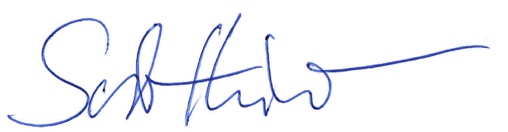 Signature: ____________________________		Signature: ____________________________